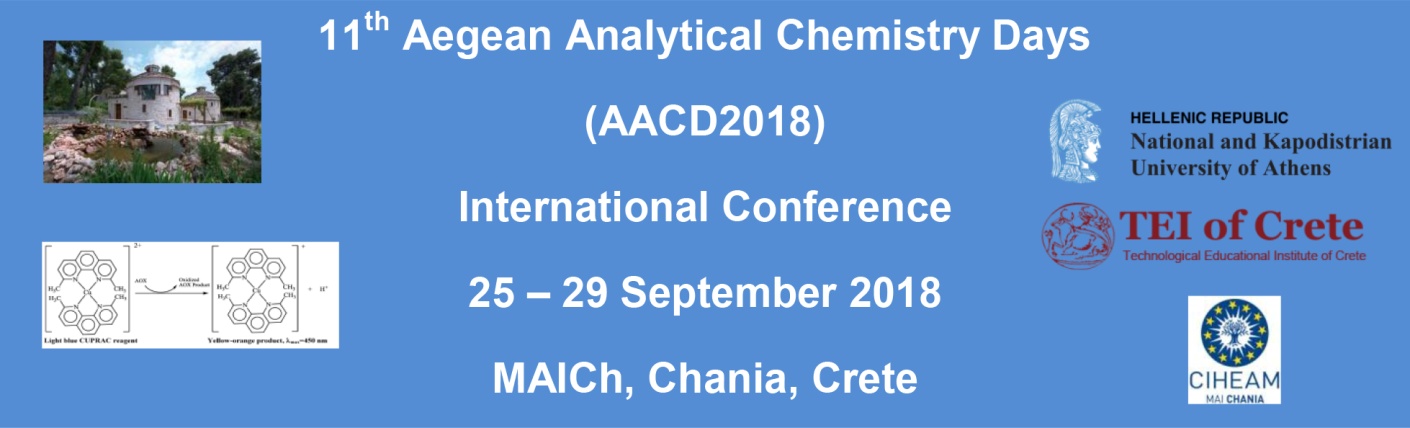 PRE-REGISTRATION FORMFor POST-CONFERENCE EXCURSIONTo KNOSSOS and HERAKLEIO(Sunday, 30th of September)Dear ParticipantIf you are interested to participate to the Post-Conference Excursion to Knossos and Herakleio on Sunday 30th of September, please fill your details and return to the Conference Secretariat. Please note that the minimum number of participants for the excursion is 30 and payment will be made during registration.Conference Secretariat:  AACD2018 PARTICIPANTACCOMPANYING PERSONSPlease return by e-mail to aacd2018@chem.uoa.grTitle :First Name:Family Name:Email:Mobile:1.Mr/MsFirst Name:Family Name:2.Mr/MsFirst Name:Family Name: